§2117.  Crediting income or gain to owner's account1.  Income or gain realized.  If property other than money is delivered to the administrator, the owner is entitled to receive from the administrator income or gain realized or accrued on the property before the property is sold. If the property was an interest-bearing demand, savings or time deposit, the administrator shall pay interest at the current 10-year average cash pool rate. Interest is calculated from the date the property is delivered to the administrator and ends on the expiration of 10 years after its delivery or the date on which payment is made to the owner, whichever is earlier.[PL 2019, c. 498, §22 (NEW).]2.  Period before effective date.  Interest on interest-bearing property is not payable under this section for any period before the effective date of this Act, unless authorized by former chapter 41.[PL 2019, c. 498, §22 (NEW).]SECTION HISTORYPL 2019, c. 498, §22 (NEW). The State of Maine claims a copyright in its codified statutes. If you intend to republish this material, we require that you include the following disclaimer in your publication:All copyrights and other rights to statutory text are reserved by the State of Maine. The text included in this publication reflects changes made through the First Regular and First Special Session of the 131st Maine Legislature and is current through November 1. 2023
                    . The text is subject to change without notice. It is a version that has not been officially certified by the Secretary of State. Refer to the Maine Revised Statutes Annotated and supplements for certified text.
                The Office of the Revisor of Statutes also requests that you send us one copy of any statutory publication you may produce. Our goal is not to restrict publishing activity, but to keep track of who is publishing what, to identify any needless duplication and to preserve the State's copyright rights.PLEASE NOTE: The Revisor's Office cannot perform research for or provide legal advice or interpretation of Maine law to the public. If you need legal assistance, please contact a qualified attorney.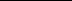 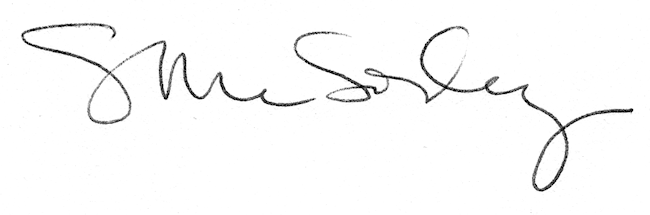 